الاسلام فى جبل طارق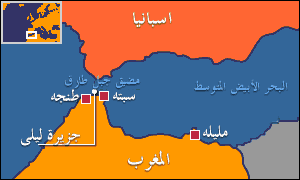 جبل طارق امتداد من البر الاسبانى بطول 5 و4 كم مربع وعرض لايزيد 3 ,1 كم مربع وتكون مساحته 6 كم مربع ويبلغ ارتفاعه 429 متراوهو أحد المضايق البحرية التي تربط بين البحر المتوسط والمحيط الأطلسي، كان يُعرف قديماً باسم بحر الزقاق، وهو أقصر نقطة بين دولتي المغرب وإسبانيا، يقع حالياً تحت حكمهما بالإضافة لمنطقة جبل طارق التي تقع تحت حكم التاج البريطاني، طوله حوالي 51 كم، وعرضه يتراوح بين 14 و32 كم، أي أن أقصر نقطة بين ضفتيه هي 14 كم، وعمقه يصل لحوالي 300 متر، يحتوي المضيق على صخور ضخمة تقع على الجانب الغربي منه، عُرفت قديماً باسم أعمدة هرقل وذلك لاعتقادهم بأن مدينة أطلانطس الأسطورية كانت تقع خلفه. ومنذ الفتح الاسلامى اقترن باسم القائد المظفر طارق بن زيداحتلت انجلترا جبل طارق عام 1116واعترفت اسبانيا بهذا الاحتلال ولا يزال حتى الان تحت الاحتلال البريطانى وهو منطقة حرة وتطالب اسبانيا اما المغرب فلا تسمع ولاترى يبلع عدد سكان جبل طارق  حوالى30 ألف نسمة ويزيد قليلا وعد المسلمون 600 , 3تعتبر شبه جزيرة جبل طارق من المناطق السياحية حالياً وذلك لما تتمتع به من مناخ معتدل وطبيعة خلابة، بالإضافة لإطلالتها على البحر المتوسط، وهي تابعة للمملكة البريطانية، لذلك بريطانيا هي المسئولة عن علاقاتها الخارجية وتعاملها مع دول العالم، أما الشئون الداخلية فيكون المسئول عنها هو رئيس الوزراء والوزراء الذين يتم انتخابهم بواسطة السكان وتعقد الانتخابات كل أربع سنوات.

